What to Do With $21 Billion in DebtIt’s no secret that iHeartMedia is carrying a massive amount of debt and hasn’t been able to nudge it south. While walking the floor at CES, CEO Bob Pittman was interviewed by Fox Business Host Liz Claman who said to Pittman, eventually the two major creditors, Canyon and Goldman Sachs, are going to want their money back.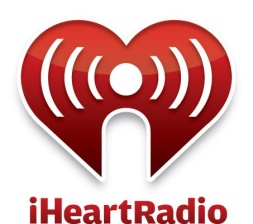 RadioInk 1.7.16http://radioink.com/2016/01/07/what-to-do-with-21-billion-in-debt/?utm_source=ActiveCampaign&utm_medium=email&utm_content=FCC+Hammers+Cumulus+With+%24540K+Fine&utm_campaign=The+FCC+Drops+Biggest+Sponsorship+Fine+Ever+on+Cumulus